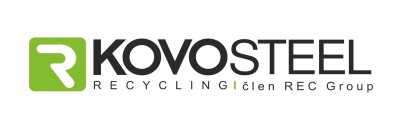 OBJEDNÁVKA NA DOPRAVU - VÝVOZ ODPADŮ "NO A O"OBJEDNÁVKA NA DOPRAVU - VÝVOZ ODPADŮ "NO A O"OBJEDNÁVKA NA DOPRAVU - VÝVOZ ODPADŮ "NO A O"OBJEDNÁVKA NA DOPRAVU - VÝVOZ ODPADŮ "NO A O"OBJEDNÁVKA NA DOPRAVU - VÝVOZ ODPADŮ "NO A O"PříjemceKOVOSTEEL Recycling, s.r.o.OdesílatelOdesílatelSídloBrněnská 1372SídloSídloSídloStaré Město 686 03SídloSídloIČ29290589IČIČDIČCZ29290589DIČDIČZařízeníProvozovna/místo nakládkyProvozovna/místo nakládkyIČP IČPIČPIČZÚJIČZÚJIČZÚJKontaktní osobaŠvecová DanušeKontaktní osobaKontaktní osobaKontaktní údaje, tel777 704 304Kontaktní údaje, telKontaktní údaje, telmaildoprava@kovosteel.czmailmailDatum vystaveníPožadovaný datum vývozuPožadovaný datum vývozuObjednáváme vývoz odpadů dopravou KOVOSTEEL Recycling, s.r.o.: Objednáváme vývoz odpadů dopravou KOVOSTEEL Recycling, s.r.o.: Objednáváme vývoz odpadů dopravou KOVOSTEEL Recycling, s.r.o.: Objednáváme vývoz odpadů dopravou KOVOSTEEL Recycling, s.r.o.: KATALOGOVÉ ČÍSLONÁZEV ODPADUNÁZEV ODPADUMNOŽSTVÍBALENÍ / OBALPožadujeme na výměnu-vrácení obaly: Požadujeme na výměnu-vrácení obaly: POČET/KSDRUH OBALUDRUH OBALUDRUH OBALUDRUH OBALUOstatní požadavky/poznámky:Ostatní požadavky/poznámky:OS-07/011,1